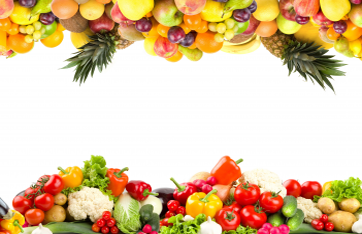 Художественно – литературный материал   для детей дошкольного возраста«Организация питания детей»Стихи для детей дошкольного возрастаБатонС длинным батоном под мышкой
Из булочной шел мальчишка,
Следом с рыжей бородкой
Пес семенил короткий.
Мальчик не оборачивался,
И батон укорачивался.
О. ГригорьевБлиныРаз, два, три, четыре.
На весах четыре гири,
А с другой стороны
На весах лежат блины.
На дощечке возле дома
Я сама их испекла.
Ни один не вышел комом,
Ни один не подожгла!
Блин тебе, блин ему
И другим по одному.
Ешь быстрее,
Не гляди!
Есть не хочешь – выходи!
Г. ЛадонщиковБориски и АнтонДве киски-
Две Бориски
На досточках сидят,
Перед ними две ириски -
Они их не едят,
Они глядят на пуделя
По имени Антон,
Который булку кушает
По имени - батон.
И слюнки у Борисок-
Лишь успевай глотать...
- Антон, возьми ирисок.
Дай хлебца пожевать...
В. СимоновБублик- Хватит плакать, девочка!
- Не хва-а-тит…
- Как тебя зовут, девочка?
- Ка-а-тя…
- Катя, кто же тебя обидел?
- Не обидел… Ты бублик не видел?
Он сначала в траву закатился,
А потом под кустом очутился,
А потом я играла в песке…
- Вот же бублик, ты держишь в руке
И кусочек уже откусила.
- На и ты откуси!
- Спасибо.
Я. Аким

Бублик, баранку,
Батон и буханку
Пекарь из теста
Испек спозаранку.
В. БахревскийБутербродЧудак математик
В Германии жил.
Он хлеб с колбасою
Случайно сложил.
Затем результат
Положил себе в рот.
Вот так человек
Изобрел
Бутерброд.
Г. СапгирВ жаркий деньПьет из чашечки жучок
Колокольчиковый сок.
Пьют веселые букашки
Сок пахучий из ромашки.
А нарядный мотылек
Земляничный любит сок.
Сока хватит всем в лесу!
Угощает шмель осу:
- Вот вам два стаканчика,
сок из одуванчика.
А. МасленниковаВареньеУ Сергея нет терпенья,
Он руками ест варенье.
Слиплись пальцы у Сережи, 
Приросла рубашка к коже.
Ног от пола не отнять,
Рук от ног не оторвать.
Слиплись локти и колени.
Уши склеило варенье.
Раздается жалкий всхлип.
Сам к себе Сергей прилип.
О. ГригорьевВатрушкиРешила старушка
Ватрушки испечь.
Поставила тесто 
Да печь затопила.
Решала старушка
Ватрушки испечь, 
А сколько их надо - 
Совсем позабыла.
Две штучки – для внучки,
Две штучки – для деда,
Две штучки – для Тани,
Дочурки соседа…
Считала, считала, да сбилась,
А печь-то совсем протопилась!
Помогите старушке – 
Сосчитайте ватрушки!
В. Кудрявцева

Вез корабль карамель,
Наскочил корабль на мель.
И матросы три недели
Карамель на мели ели.
В. БахревскийВкусная кашаКаша из гречки.
Где варилась? В печке.
Сварилась, упрела,
Чтоб Оленька ела,
Кашу хвалила,
На всех разделила…
Досталось по ложке
Гусям на дорожке,
Цыплятам в лукошке,
Синицам в окошке.
Хватило по ложке
Собаке и кошке,
И Оля доела
Последние крошки!
З. Александрова

В магазин везут продукты,
Но не овощи, не фрукты.
Сыр, сметану и творог,
Глазированный сырок.
Привезли издалека
Три бидона молока.
Очень любят дети наши 
Йогурты и простоквашу.
Это им полезно очень,
Магазин же наш молочный.
В. Нищев

Если бы из молока
Состояли облака.
В зиму, радуя весь мир,
С неба падал бы пломбир.
В. Шляхин

Если в доме нет сластей,
Не зови к себе гостей,
Веселиться невозможно
Без конфет и без пирожных.
Е. СтеквашовЖадный песЖадный пес
Дров принес,
Воды наносил,
Тесто замесил,
Пирогов напек,
Спрятал в уголок
И съел сам – 
Гам-гам-гам!
В. Квитка

Заварила чайка чай
Из морской капусты.
Рыбы пили,
Похвалили:
- Чай у чайки вкусный.
И. Демьянов

Заяц – добрая душа
Стало холодно. Криничку
Прихватил слегка мороз.
Пять мешков муки на бричке
Заяц с мельницы привез.
И сказал он:
- Первым долгом
Угостим зверей лесных.
Напекла зайчиха много
Вкусных булочек для них.
Рады детки. Заяц рад:
Славно потрудился.
От избушки аромат
По лесу расплылся.
Вот и белочки спешат, 
Ежики, синицы…
Заяц – добрая душа –
Раздает гостинцы.
Б. БелашКашаЕсли печка - то печет,
Если сечка - то сечет,
Если гречка - то гречет?
Вот и нет,
Она - растет!..
Если гречку собрать
И в горшок положить,
Если гречку водою 
Из речки залить,
А потом, 
А потом
Долго в печке варить,
То получится наша
Любимая каша!
И. МазнинКонфетаКонфета бывает простой и с помадкой, 
Немного с кислинкой и приторно-сладкой, 
В обёртке блестящей и мало приглядной, 
Клубничной, малиновой и шоколадной. 
И мягкой, и твердой, и даже тягучей, 
Бывает орешков в ней целая куча. 
И каждый, кто пробовал, сам понимает: 
Не нужной она - никогда не бывает. 
Д. ПоловневКуличиМы не в жаркой печи
Испечем куличи:
Нам нужна не мука -
Только горстка песка.
Сыпь в ведерко песок,
Да прихлопни разок.
Хороши куличи,
Хоть и не из печи.
Так и просит роток:
- Отломи мне кусок.
Е. СтеквашоваЛентяйКостя хлеб жует сухой.
- Ты бы ел его с ухой! 
До ушей краснеет Костя,
Он решил правдивым быть:
- Я бы ел с ухой, но после
мне ж тарелку нужно мыть!
И. ДемьяновЛягушкины покупки- Откуда идешь ты, лягушка-квакушка?
- С базара домой, дорогая подружка.
- А что ты купила?
- Всего понемножку:
Купила ква-пусту, ква-соль и ква-ртошку.
В. ОрловМаша кухаритМы спросили нашу Машу:
- Чем ты, Маша, занята?
- Из цветов цветную кашу
Я готовлю для кота.
И. Мельничук

Мы печем оладушки
Ладушки, ладушки,
Мы печем оладушки,
Мы печем оладушки…
Для кого? Для бабушки!
Ну, а что останется,
Нам с тобой достанется!
С. Пшеничная

Мышка Наташка
Скушала кашку:
В мышкиной плошке –
Больше ни крошки!
Скучно без кашки
Мышке Наташке.
А. Грамолин

Не люблю я манной кашки,
Мне от каши очень тяжко.
Бесполезно спорить с мамой -
Варит кашу мне упрямо.
Вот и брату нелегко -
Пьет братишка молоко.
Он орет и днем, и ночью -
Видно, тоже что-то хочет.
Может, этой манной кашей
Поделиться с младшим Пашей?
Ну-ка, съешь хотя бы ложку,
Остальное вылью кошке.
Е. Стеквашова

Пекла для Варюшки
Подружка ватрушки.
Подружке подушку
Сшила Варюшка.
В. БахревскийПирогИз песка пирог спечем,
В гости маму позовем,
Пригласим и вас, друзья,
Только есть пирог нельзя.
В. Орлов
Пирожок- Ты откуда, пирожок?
- Родом с поля я, дружок.
Я родился там зерном,
Был на мельнице потом.
Я в пекарне побывал,
А теперь на стол попал.
Т. Дмитриев

Посадила бабка в печь
Пирожки с капустой печь.
Для Наташи, Коли, Вовы
Пирожки уже готовы.
Да еще один пирог 
Кот под лавку уволок.
Да в печи - четыре штуки.
Пироги считают внуки.
Если можешь, помоги
Сосчитать пироги.
Н. КончаловскаяПудингАнгличане любят
Есть на ужин ПУДИНГ.
Потому что ПУДИНГ -
Очень вкусный БЛЮДИНГ.
Тот, кто любит ПУДИНГ
И часто ходит в ГОСТИНГ,
Не бывает ХУДИНГ,
А бывает ТОЛСТИНГ!
А. УсачевСкороговоркаШел Саша по шоссе,
Нес сушки в мешке.
Сушку – Грише,
Сушку – Мише.
Есть сушки Проше,
Васюше и Антоше.
Еще две сушки
Нюше и Петрушке.
В. ТимошенкоСушкиПринесла мне мама сушки,
Посмотрел – на них веснушки.
Со стола убрал посуду
И сказал ей:
- Есть не буду!
- Почему? – спросила мама.
Врать не стал, ответил прямо:
- Если съем я эти сушки,
Перейдут ко мне веснушки.
Только зря я думал так:
Был на сушках просто мак.
И. ВинокуровСчиталкаБелый пудель,
Людин пудель
Нес на блюдце
Сладкий пудинг.
Белый пудель,
Людин пес
Целый пудинг
Люде нес.
Белый пудель,
Людин пудель
Съел украдкой
Сладкий пудинг!
Белый пудель,
Верный пес,
Что ж ты пудинг
Не донес?
Л. Мезинов
Считалка для мышки
Раз, два, три, четыре,
Сосчитаем дыры в сыре.
Если в сыре 
Много дыр,
Значит,
Вкусным будет сыр.
Если в нем одна дыра,
Значит, вкусным
Был
Вчера.
В. ЛевинУ крылечкаЯ сегодня встала рано,
Чтоб испечь пирог румяный.
Я пеку его с калиной
Не из теста, а из глины.
На скамейке у крылечка
Солнце греет, словно печка.
- Солнце, солнце, помоги,
Испеки мне пироги!
Б. Иовлев
Убежало молокоУбежало молоко.
Убежало далеко!
Вниз по лестнице
Скатилось,
Вдоль по улице
Пустилось,
Через площадь
Потекло,
Постового
Обошло,
Под скамейкой
Проскочило,
Трех старушек подмочило,
Угостило двух котят,
Разогрелось - и назад:
Вдоль по улице
Летело,
Вверх по лестнице
Пыхтело,
И в кастрюлю заползло,
Отдуваясь тяжело.
Тут хозяйка подоспела:
- Закипело?
- Закипело!
М. Бородицкая
Щи-талочка
Чищу овощи для щей.
Сколько нужно овощей?
Три картошки, две морковки,
Луку полторы головки,
Да петрушки корешок,
Да капустный кочешок.
Потеснись-ка ты, капуста,
От тебя в кастрюльке густо!
Раз-два-три, огонь зажжен –
Кочерыжка, выйти вон!
М. Бородицкая

Это вам не пирожок
С корочкой хрустящей,
А румяный теплоход,
Самый настоящий.
- Полный ход!
- Есть полный ход!
- Прямо в рот!
- Есть прямо в рот!
Этот вкусный теплоход,
Испеченный мамой.
Вишни сочные везет
В середине самой.
Р. Куликова

Я решил сварить компот 
В мамин день рождения.
Взял изюм, орехи, мед,
Килограмм варенья.
Все в кастрюлю поместил,
Размешал, воды налил,
На плиту поставил
И огня прибавил.
Чтобы вышло повкуснее,
Ничего не пожалею.
Две морковки, лук, банан,
Огурец, муки стакан,
Половину сухаря
В мой компот добавил я.
Все кипело, пар клубился…
Наконец, компот сварился!
Маме я отнес кастрюлю:
- С днем рождения, мамуля!
Мама очень удивилась,
Засмеялась, восхитилась.
Я налил компоту ей –
Пусть попробует скорей!
Мама выпила немножко
И … закашлялась в ладошку,
А потом сказала грустно:
- Чудо – щи! Спасибо!
Вкусно!***Бери ложку, бери хлеб,и скорее за обед!***А у нас есть ложкиволшебные немножко.Вот – тарелка, вот –еда,не осталось и следа.***Вот и полдник подошел,сели дети все за стол.Чтобы не было беды,вспомним правила еды:наши ноги не стучат,язычки у нас молчат.За обедом не сори,насорил  – так убери.***Глубоко и мелко,корабли в тарелке.Вот кораблик плывет,заплывает прямо в рот.***Посадим на ложкукапусту, картошку – и спрячем!Попробуй найди!Не видно на ложкекапусты, картошки.И нет на тарелке – гляди!***Мы дежурные сегодня.Станем няне помогать,аккуратно и красивовсе столы сервировать.Что сначала нужно сделать?Будем руки чисто мыть.Потом фартуки наденем,начнем скатерти стелить.Мы салфетницы поставим,а на самый центр стола – хлеб душистый, свежий, вкусный.Хлеб всему ведь голова!Вокруг хлебниц хороводом блюдца с чашками стоят.Ручки чашек смотрят вправо,в блюдцах ложечки лежат.Мы тарелки всем поставим,вилки, ложки и ножи.Не спеши, как класть, подумай,а потом уж разложи.От тарелки справа нож,ложка рядышком лежит.Нож от ложки отвернулся,на тарелочку глядит.Ну а слева от тарелкинужно вилку положить.Когда станем есть второе,будет с вилкой нож дружить.***Викторина «Приятного аппетита!»На вопрос давай ответим:Что сорока варит детям?Кушай, Маша, кушай, Саша, - хороша сегодня… (каша).Вкусный ярко-красный суп.С овощами, но без круп.Понапрасну лоб не морщь.Очень просто – это… (борщ).Из капустной нежной массы,из картошки, рыбы, мяса.Блюдо рубленное этоназывается… (котлета).Что за славный пирожок! В нем с изюмом творожок.Где моя большая кружка?К чаю ждет меня… (ватрушка).Очень быстро и легковзбить яйцо и молоко.Проще блюда в мире нет.Называется…(омлет).Свекла, лук, морковь, картошка,огурец, чуть-чуть горошка,масло, соль – и вот на светпоявился… (винегрет)- Посмотри-ка! Если все слова отгаданы правильно, то у нас получись кушанья на весь день: на завтрак, обед и ужин –целое меню.Тебе не захотелось подкрепиться, отгадывая «вкусные» загадки***Правила поведения за столомАккуратно кушай хлеб - Это кухня, а не хлев. Не вертись юлой на стуле, Головой не лезь в кастрюлю. Супчик кушай аккуратно, Не выплевывай обратно. Пей чаек, не проливая! Что за лужица большая? Что за грохот? Что упало? Маша за столом мечтала. Не корми котлетой кошку, А сама поешь немножко. Вытирай салфеткой рот И не капай на живот. Ложкой ешь кисель и кашу, Суп, пюре и простоквашу. Вилкой можно брать картошку, Мясо, рис... Не надо ложкой! Ручкой можно брать пирог, Глазированный сырок. И скажи спасибо всем, У кого ты пищу ел.***«Вредные советы» Григорий ОстерКоли друг на день рожденияПригласил тебя к себе,Ты оставь подарок дома,Пригодится самому.Сесть старайся рядом с тортом.В разговоры не вступай:Ты во время разговораВдвое меньше съешь конфет,Выбирай куски поменьше,Чтоб быстрее проглотить.Не хватай салат руками,Ложкой больше зачерпнешь,Коли вдруг дадут орехи,Сыпь их бережно в карман,Но не прячь туда варенье –Трудно будет вынимать.Если руки за обедомВы испачкали салатомИ стесняетесь о скатертьПальцы вытереть свои,Опустите незаметноИх под стол, и там спокойно Вытирайте ваши рукиОб соседские штаны.Если вас зовут обедать,Гордо прячьтесь под диванЕсли все-таки достанутИ за стол посадят вас, Опрокидывайте чашку,Выливайте на пол суп,Зажимайте рот руками,Падайте со стула вниз.А котлеты вверх бросайте –Пусть прилипнут к потолку***Театр-экспромтОднажды Даша пошла в лес и заблудилась. Вышла к незнакомой деревне и постучалась в домик. Дверь открыла старушка и пригласила Дашу войти. В доме за столом обедали внуки. Ваня, пытаясь остудить горячий суп, набирал в рот побольше воздуха и дул на тарелку так, что брызги летели во все стороны. Люба наколола на вилку большую котлету и, откусывая от нее, перепачкала все щеки. Галя пила вишневый компот, а косточки выплевывала прямо на стол.Старушка пригласила Дашу за стол, налила чаю и уселась рядом. Потом взяла свою чашку и стала пить из нее, громко прихлебывая. Даша смотрела на всех с удивлением. Пить чай в такой компании ей не хотелось.Вопрос: Каких правил не знали обитатели домика?-На горячий суп дуть нельзя. Его надо помешивать ложкой, чтобы остыл.- От котлеты надо отламывать кусочки вилкой.- Косточки от компота надо класть в блюдечко ложкой- За столом не прихлебывают. Чай пьют беззвучно.***Перед едой мой руки с мылом.Мышка плохо лапки мыла:Лишь водичкою смочила,Мылом мылить не старалась -И на лапках грязь осталась.Полотенце - в черных пятнах!Как же это неприятно!Попадут микробы в рот -Может заболеть живот.Так что, дети, постарайтесь,Чаще с мылом умывайтесь!Надо теплою водойРуки мыть перед едой!Учись пользоваться вилкой и ложкой.За столом щенок АнтошкаРыбу ел столовой ложкой,Вилкой суп пытался кушать -Не хотел советов слушать.И хотя вовсю старался,Так голодным и остался.Ну куда это годится!Всем пора бы научитьсяКушать вилкой, кушать ложкой,А не делать, как Антошка.Умей есть не спеша и аккуратно.Медвежонок хлеб жевал -Крошки хлебные ронял.Говорил с набитым ртом -Что? Не мог понять никто.После взялся за компот -Стол облил и свой живот!Все над ним хохочут звонко,Застыдили медвежонка:- Ты не знаешь? За столомНадо есть с закрытым ртом,Не спешить, не говорить,Крошки на пол не сорить.После встать из-за столаВ шубке чистой, как была.Не балуйся за столом.За столом сидела Белка,Перед ней была тарелка,В ней из хлеба, масла, салаБелка дом сооружала.Так, друзья, не поступаютИ с едою не играют.За столом едят, друзья,Баловаться здесь нельзя!А поели - вы свободны,И играйте как угодно.Не привередничай и ешь все, что дают. За столом Кроты сидят,Нос воротят, не едят:- Эту кашу не хотим!Черный хлеб мы не едим!Дайте лучше чаю нам,Бедным маленьким Кротам!Я напомню об одном:Не кривляйтесь за столом,Не капризничайте тут -Ешьте все, что вам дадут!Помогай нянечке накрывать на стол.В группе завтракать хотят,Все вокруг помочь спешатНа столы носить посуду.Только Ёж сказал: - Не буду!Не пойду я, посижу,И на вас я погляжуНе желаю помогать,Лучше просто подождать.Неприятно это всем.Все Ежа не уважают.Сам он маленький совсем,А какая лень большая!Помогай нянечке убирать посуду со столов.Все поели, поднялисьИ к игрушкам разошлись.Стали дети развлекаться.Кто же будет убираться?Кто посуду унесет?Кто столы потом протрет?Чтобы мухи не водилисьИ на крошки не садились,Ну-ка быстренько, без слов,Убираем со столов!И с посудою, как можем,Нашей нянечке поможем!***Про девочку, которая плохо кушала (Сергей Михалков)Юля плохо кушает,Никого не слушает.-Съешь яичко, Юлечка!-Не хочу, мамулечка!-Съешь с колбаской бутерброд! -Прикрывает Юля рот,-Супик?-Нет...Котлетку?-Нет...-Стынет Юлечкин обед.-Что с тобою, Юлечка?-Ничего, мамулечка!-Сделай, внученька, глоточек,Проглоти еще кусочек!Пожалей нас, Юлечка!-Не могу, бабулечка ! –Мама с бабушкой в слезах –Тает Юля на глазах!Появился детский врач –Глеб Сергеевич Пугач,Смотрит строго и сердито:- Нет у Юли аппетита?Только вижу, что она,Безусловно, не больна! А тебе скажу, девица:Все едят –И зверь и птица,От зайчат и до котятВсе на свете есть хотят.С хрустом Конь жуёт овёс.Кость грызет дворовый Пёс.Воробьи зерно клюют,Там, где только достают,Утром завтракает Слон –Обожает фрукты он.Бурый Мишка лижет мед.В норке ужинает Крот.Обезьянка ест банан.Ищет желуди Кабан.Ловит мошку ловкий Стриж.Сыр и сало	Любит Мышь...Попрощался с Юлей врач –Глеб Сергеевич Пугач.И сказала громко Юля:- Накорми меня, мамуля!***
Песня домовёнка Кузьки
Если внутрь кладут творог,
получается пирог.
Если ж поверху кладут,
То ватрушкою зовут.
Так и эдак хорошо!
Так и эдак вкусно! 
В.Берестов 

***
Э.Мошковская 

***
Бутерброд 
Чудак математик
В Германии жил.
Он хлеб с колбасою
Случайно сложил.
Затем результат
Положил себе в рот.
Вот так человек
Изобрел Бутерброд. 
Генрих Сапгир 

***
Семейка 
Мышка в кружечке зелёной
Наварила каши пшённой.
Ребятишек дюжина
Ожидает ужина.
Всем по ложечке досталось-
Ни крупинки не осталось. 
из чешской народной поэзии 

***

***
Рецепт на завтрак 
Если вам на завтрак мама
Столь невкусный кислый творог
Под предлогом, что полезно,
Попытается подать,
Вы скажите: «Что ты мама!
Просто так — не актуально.
Надо сделать аппетитно,
Мы тебе расскажем как.

В горку творога простого
Положи чуть-чуть сметаны,
Чтобы творог стал помягче
И приятней на язык.
Добавляй в ту массу смело
Ты изюм, кокоса стружку,
Малу толику ванили
И корицу не забудь.
А теперь перемешай все
И выкладывай на булку,
Что порезана кусками
Где-то в палец толщиной.
Запекаем все в духовке
И за 5 минут получим
Прехрустящий и нежнейший
Для детей деликатес.
Вот тогда мы с аппетитом
Творожок хрустящий смелем
Да еще не раз добавки
Умудримся попросить». 
Кира Кононович

***